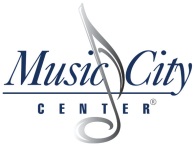 Exhibit ECost Criteria FormPlease provide a monthly fee to include all materials, labor, equipment and services necessary to perform Landscape Services stated in the RFP. All applicable fees should be included in the monthly fee.Also, provide a labor hourly rate for any additional tasks and hourly minimum rate for grass cutting.Cost Data Worksheet for RFP 106-2018Cost Data Worksheet for RFP 106-2018Cost Data Worksheet for RFP 106-2018Music City Center Exterior Landscaping ServicesMusic City Center Exterior Landscaping ServicesMusic City Center Exterior Landscaping ServicesMusic City Center Exterior Landscaping ServicesMusic City Center Exterior Landscaping ServicesYear 1Year 2Year 3Year 4Year 5Monthly Fee Labor Hourly RateHourly Minimum for Grass CuttingNotes/Comments:Notes/Comments:Notes/Comments:Notes/Comments:Notes/Comments:Notes/Comments:Notes/Comments:Notes/Comments:Notes/Comments:Notes/Comments:Notes/Comments:Notes/Comments:Notes/Comments:Notes/Comments:Notes/Comments:Notes/Comments:Notes/Comments:Notes/Comments:Notes/Comments:Notes/Comments:Notes/Comments:Notes/Comments:Notes/Comments:Notes/Comments: